TESTE SELETIVO SIMPLIFICADO Nº 002/PMT/2021EDITAL Nº 02/GP/PMT/2021	A Comissão Organizadora do Teste Seletivo Simplificado nº 002/PMT/2021, instituída pela Portaria N°. 017/GP/PMT/2021 no exercício de suas competências, torna público o Resultado das Análises de Recursos da Homologação das Inscrições.Theobroma – RO, 22 de março de 2021.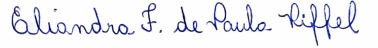 Eliandra Ferreira de Paula RiffelPresidente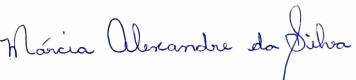 Márcia Alexandre da Silva                                                                      Secretária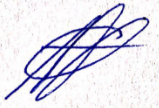 Ezio Almeida ElerMembroCANDIDATO (A)CPF DO CANDIDATO (A)RESULTADO DA ANÁLISE DO RECURSOFRANCISCO DA SILVA SOUZA32714378234INDEFERIDOMARIA APARECIDA SOUZA MACHADO60915919168INDEFERIDOJOÃO BATISTA GOMES08626419775INDEFERIDO